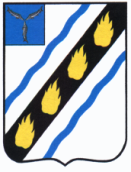 АДМИНИСТРАЦИЯПУШКИНСКОГО МУНИЦИПАЛЬНОГО ОБРАЗОВАНИЯ
СОВЕТСКОГО МУНИЦИПАЛЬНОГО РАЙОНАСАРАТОВСКОЙ ОБЛАСТИ
ПОСТАНОВЛЕНИЕот  04.03.2019 № 15  р.п. ПушкиноО  признании постановления администрацииПушкинского муниципального образованияот 17.12.2018 № 83   утратившим силу             Руководствуясь   Уставом Пушкинского муниципального образования Советского муниципального района Саратовкой области, администрация Пушкинского муниципального образования ПОСТАНОВЛЯЕТ:	1. Признать постановление администрации Пушкинского муниципального образования от   17.12.2018 № 83  «Об актуализации сведений в государственном адресном реестре Федеральной информационной адресной системы об адресообразующих элементах объектов адресации на территории Пушкинского муниципального образования Советского муниципального района Саратовской области» утратившим силу.2. Настоящее постановление вступает в силу со дня его подписания и подлежит официальному опубликованию в установленном порядке. Глава администрации Пушкинского муниципального образования                                                   Н.И. Павленко